Training Title:   Traumatic Brain Injury and Behavior IssuesTraining Summary: This presentation describes behavioral issues related to traumatic brain injury. A general overview introduces the audience to basic definitions, levels of severity, incidence, causes, risk factors, and effects of traumatic brain injury. Basics of behavior, causes and factors of behavior problems after traumatic brain injury, and suggestions on managing the behavior of an individual with traumatic brain injury are discussed. An explanation of professionals who can evaluate the behavior of individuals with traumatic brain injury is included. The audience will receive state-wide and national resources for traumatic brain injury, as well as specific resources related to behavioral issues and traumatic brain injury. Training Objectives: Participants will be provided with an explanation of traumatic brain injury, as well as causes, effects, risk factors, mechanism, and prevalence of traumatic brain injury.Participants will be familiarized with the basics of behavior.Participants will understand causes and factors of behavior following a TBI through explanation and examples.Participants will be provided with a list of behaviors that commonly occur after a traumatic brain injury and suggestions on managing such behavior. Participants will be introduced to the types of professionals that are trained in assisting with behavior issues of someone with a traumatic brain injury.Participants will be given information on accessing the resources available in Alabama for persons surviving brain injury and their caregivers, as well as resources specific to behavioral issues and brain injury.Training Credit:Continuing Education Units, or CEUs, are required by many professional licensing or certifying bodies.  Therefore they are a valuable commodity to professionals who may be attending this Outreach and Education training.  The application and approval of CEUs varies for each professional group and can require a great deal of documentation.  For additional information on CEUs and Certificates of Attendance in connection with this training module, contact Maria Crowley at maria.crowley@rehab.alabama.gov or (205) 290-4590.Power Point Presentation:   34  slidesApproximate presentation time: 25-30 minutesPresentation contains: Visual only with notes throughout.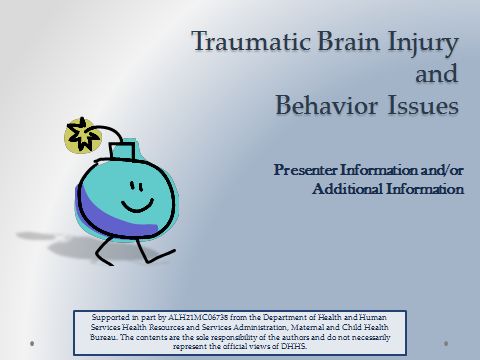 Suggested Materials and Resources:Handouts for AHIF, ADRS, Outreach and Education Brochure, SAIL, CRSBIAA “Behavioral Challenges after Brain Injury” Booklet 	pdf link: biausa.org/_literature_43279/behavioral_challengesCDC Traumatic Brain Injury Materials: cdc.gov/TraumaticBrainInjury      TBI Inform, Issue 4, May, 2002: Managing Behavioral Problems after a Traumatic Brain Injury by Tom Novack, PhD main.uab.edu/tbi/show.asp?durki=50770&site=2988&return=17116Date(s) of Training: ____________________ Speaker: _______________________________COMMENTS ON THIS TRAINING EVENT:What were the special strengths of the meeting?What were the weaknesses of the meeting?What changes and other topics would you recommend?Additional Comments: Strengthening the System of Care for Alabamians with TBI                Date(s):_____________________________ Speaker:__________________________________                              Location: ____________________________   Sign-In Continued	                                                                                                 Strongly                                                          Strongly   A. RATING OF THE MEETING:                                                              Agree                                                            Disagree                                                                                                                                                                                                                                                                                                      Strongly                                                          Strongly   A. RATING OF THE MEETING:                                                              Agree                                                            Disagree                                                                                                                                                                                                                                                                                                      Strongly                                                          Strongly   A. RATING OF THE MEETING:                                                              Agree                                                            Disagree                                                                                                                                                                                                                                                                                                      Strongly                                                          Strongly   A. RATING OF THE MEETING:                                                              Agree                                                            Disagree                                                                                                                                                                                                                                                                                                      Strongly                                                          Strongly   A. RATING OF THE MEETING:                                                              Agree                                                            Disagree                                                                                                                                                                                                                                                                                                      Strongly                                                          Strongly   A. RATING OF THE MEETING:                                                              Agree                                                            Disagree                                                                                                                                                                                                                                                                                                      Strongly                                                          Strongly   A. RATING OF THE MEETING:                                                              Agree                                                            Disagree                                                                                                                                                                                                     1. Participants had opportunity to participate.5432212. Presentations were well organized.5432213. Program content was relevant to my job.5432214. Length and pace were appropriate.543221                                                                                                             Considerable                                                         NotB. PERCEIVED IMPACT OF TRAINING:	                                  Impact                                                           Relevant                                                                                                             Considerable                                                         NotB. PERCEIVED IMPACT OF TRAINING:	                                  Impact                                                           Relevant                                                                                                             Considerable                                                         NotB. PERCEIVED IMPACT OF TRAINING:	                                  Impact                                                           Relevant                                                                                                             Considerable                                                         NotB. PERCEIVED IMPACT OF TRAINING:	                                  Impact                                                           Relevant                                                                                                             Considerable                                                         NotB. PERCEIVED IMPACT OF TRAINING:	                                  Impact                                                           Relevant                                                                                                             Considerable                                                         NotB. PERCEIVED IMPACT OF TRAINING:	                                  Impact                                                           Relevant                                                                                                             Considerable                                                         NotB. PERCEIVED IMPACT OF TRAINING:	                                  Impact                                                           Relevant1. Positive effect of the meeting on my professional skills, knowledge, abilities.5432112. Positive effect of the meeting on people served in the rehabilitation service system.543211NameOrganization  &  Ph. No.AddressEmail AddressNameOrganization  &  Ph. No.AddressEmail Address